Jueves11de MarzoQuinto de PrimariaLengua MaternaLos argumentos: razones para convencerAprendizaje esperado: Conoce la función y organización del debate.Énfasis: Revisa fragmentos de modelos de debate para identificar las características de los argumentos: qué son, cómo se formulan y expresan, y contrastarlos con las opiniones para reconocer sus diferencias.¿Qué vamos a aprender?Conocerás la función y organización del debate.¿Qué hacemos?En sesiones anteriores revisado algunos elementos de los debates; entre otros: las reglas de participación, los temas polémicos que se abordan, las posturas discordantes que se asumen, las opiniones que se expresan y los datos que se mencionan. Ahora nos toca descubrir qué son los argumentos y cuál es su importancia en un debate o en cualquier discusión. Para entrar en materia, ¿Sabes qué son los argumentos?El argumento es algo que nos ayuda a terminar una discusión y que es algo que decimos, la burla es una estrategia que a veces usamos para descalificar o hacer callar a nuestro oponente, aunque no es una estrategia “limpia” que se aceptaría en un debate.Es importante resolver los conflictos a través del diálogo. Vamos a descubrir en qué consisten los argumentos observando y escuchando.Lee la fábula de Esopo, que se llama “El murciélago y las comadrejas”.El murciélago y las comadrejas. Un murciélago que cayó a tierra fue capturado por una comadreja. Como vio que estaba a punto de morir pidió que le salvara la vida. La comadreja dijo que era imposible que lo soltara porque era, por naturaleza, enemiga de todos los pájaros. El murciélago dijo que él no era un pájaro, sino un ratón, así pudo librarse. Pero más tarde volvió a caer y de nuevo fue capturado por otra comadreja a la que suplicó que lo dejara. Ésta dijo que era enemiga de todos los ratones, a lo que respondió que él no era un ratón, sino un murciélago, y así quedó libre. Ocurrió, pues, que por cambiarse dos veces el nombre consiguió su salvación, de este modo, no debemos nunca persistir en los mismos medios, sino pensar que quienes se adaptan a las circunstancias consiguen a menudo escapar de los peligros más graves.A continuación, lee las preguntas con respuestas para que analices la fábula.¿Qué dice el murciélago para que la primera comadreja no se lo coma?Como la comadreja le ha dicho que odia a los pájaros, él le dice que no es un ave, sino un ratón.¿Por qué la comadreja le cree al murciélago que es un ratón?Porque el cuerpo y la cabeza de un murciélago guardan cierto parecido con los de un ratón.¿Qué le dice el murciélago a la segunda comadreja para que no se lo coma?Le dice que no es un ratón, sino un murciélago.¿Por qué le creyó la comadreja de que no era un ratón sino un murciélago?La comadreja puede ver que el murciélago tiene alas, mientras que los ratones no las tienen.Fíjate bien lo que hace el murciélago de la fábula para convencer a las comadrejas: primero, les dice una idea que es distinta a lo que ellas piensan, sabe que su propia apariencia física servirá de prueba o evidencia de que lo que les dice es verdadero.Otra fábula donde sucede algo similar, pero con resultados distintos. Se llama “El lobo y el cordero”.El lobo y el cordero.La razón del más fuerte es siempre la mejor.Lo probaré inmediatamente.Sediento, un corderillo se refrescababebiendo en un arroyo de agua pura.Surgió un lobo en ayunas, en busca de aventuraque el hambre a estos lugares empujaba.¿Cómo te atreves a enturbiar el agua?dijo encolerizado el animalCastigaré tu osadía.Señor, dijo el cordero, que vuestra majestadno se lo tome a maly más bien considereque donde bebo yorespecto a la corrientees más, de veinte pasos por debajo de vosy que, por consiguientemal puedo yo enturbiar vuestra bebida.Pues la enturbias, réplica nuestra bestia cruelsé también que hace un año hablaste mal de mí¿Cómo puede ser eso, si aún no había nacido?le contestó el cordero, aún no estoy destetado.Pues si no fuiste tú, habrá sido tu hermano.Si no tengo ningunopues algún familiar:no dejáis de acusarmevosotros, vuestros perros y pastores.Lo sé de buena tinta: me tengo que vengar.En lo hondo del boscaje el animallo secuestra y lo devoray sin procedimiento judicial.El personaje del lobo argumenta que se lo va a comer como castigo porque el pequeño, tierno y apetitoso corderillo lo había ofendido.El argumento es una justificación o prueba de algo que se dice para que los otros lo consideren válido o verdadero. La postura del lobo es “te voy a comer porque mereces un castigo” y sus argumentos son las supuestas ofensas que el corderito le hizo.Si te das cuenta por cada argumento falso que presenta el lobo, el tierno, jugoso y apetitoso corderillo le responde con una prueba o evidencia en contra: un contraargumento.La moraleja que propone el autor es que la ley que cuenta es la del más fuerte, no la de las palabras ni la de las razones o argumentos. Con eso estaba haciendo una crítica a la sociedad de su tiempo, en donde las personas poderosas y con dinero tenían a los jueces y a los tribunales de su lado.Ahora ve cómo están presentes los argumentos en un debate televisivo, como los que hemos observado en clases previas. En este caso, la controversia se refiere a si es más importante la economía y el desarrollo industrial o el cuidado de la naturaleza.Veamos un fragmento del video del minuto 05:35 al 06:35 y del minuto 06:59 al 08:59 y trata de identificar la postura de uno de los equipos y los argumentos que se presentan.Habla de frente - Desarrollo económico vs Cuidado ambiental.https://www.youtube.com/watch?v=XRenME4cpEMTres ideas se pueden resumir:Se ha comprobado en algunos países que un buen desarrollo tecnológico y científico posibilita el descubrimiento de medidas que solucionen problemas ambientales.Es necesario limitar las medidas a favor del ambiente que perjudican el desarrollo económico, tecnológico e industrial de los países.Los países más pobres necesitan usar formas de energía contaminantes para desarrollarse y es injusto limitarlos.Toma en cuenta que la idea principal de una argumentación trata de convencer a la audiencia para cambiar su forma de pensar y, a veces, para que actúe de cierta manera. En cambio, los argumentos suelen referirse a datos más específicos.La primera oración podría ser un argumento para sostener la idea principal, a tercera oración se refiere a una situación problemática y la segunda podría ser la solución requerida.La tercera oración también sería un argumento para sostener la idea principal, que estaría presentada en la segunda oración.Ahora, ve la segunda intervención del mismo equipo y la réplica de sus oponentes, del minuto 14:25 al 15:23 y del minuto 15:47 al 17:47Habla de frente - Desarrollo económico vs Cuidado ambiental.https://www.youtube.com/watch?v=XRenME4cpEMEn este caso, la idea principal que defiende el equipo en su argumentación.Las industrias trabajan para el bien de la sociedad.Afirmaban que los cambios en el ambiente no se debían a la industrialización, sino a otros factores.Esas ideas son argumentos para apoyar la idea principal identificada antes: es necesario limitar las medidas a favor del ambiente que perjudican el desarrollo económico, tecnológico e industrial de los países, sin embargo, también se pueden encontrar argumentos que apoyan estas nuevas ideas.Podrías buscar información sobre ese problema para contra argumentar la postura del equipo que viste en el programa de televisión, además, en los libros de Ciencias Naturales y Geografía, también podrías encontrar información útil.Presentar argumentos para sostener un punto de vista en una discusión, especialmente en un debate. Esa es la manera más razonable de convencer a un interlocutor de que nuestras ideas son las mejores para tomar en cuenta en un debate.En las discusiones y debates, se usan muchas estrategias para convencer que no son razonables y que apelan a los sentimientos o a las mentiras.Aprender a debatir, a construir argumentos y a contra argumentar es importante en tu formación como futuro ciudadano: te ayudará a participar en la sociedad y a ejercer nuestros derechos.El Reto de Hoy:Consulta otros libros, comenta el tema con tu familia y haz un debate con ellos sobre el tema que más te guste.¡Buen trabajo!Gracias por tu esfuerzo.Para saber más:Lecturas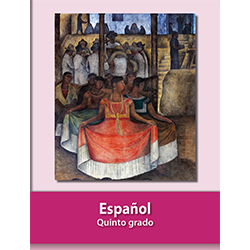 https://libros.conaliteg.gob.mx/20/P5ESA.htm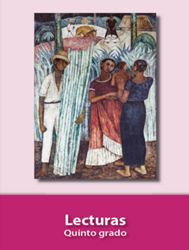 https://libros.conaliteg.gob.mx/20/P5LEA.htm